dima, o passarinho que criou o mundo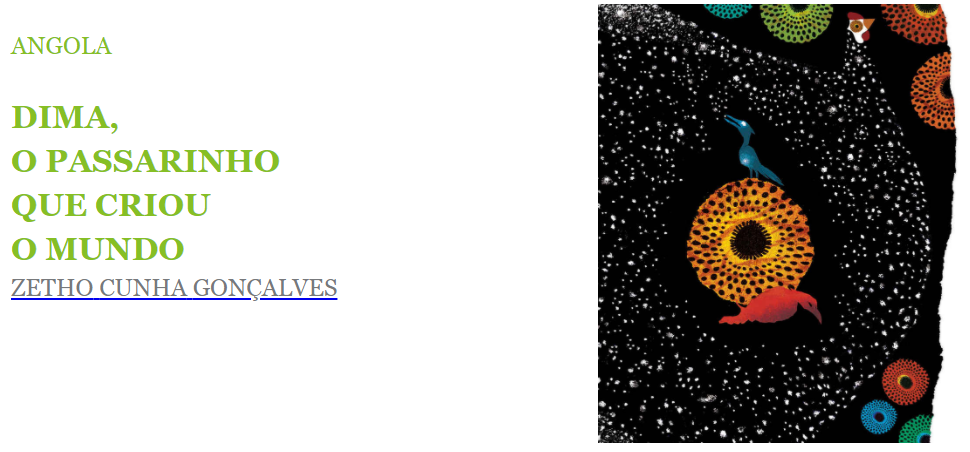 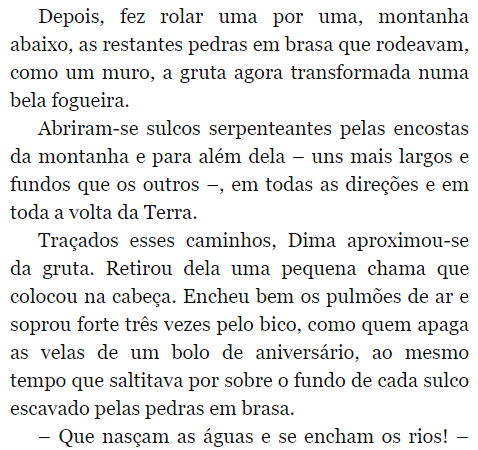 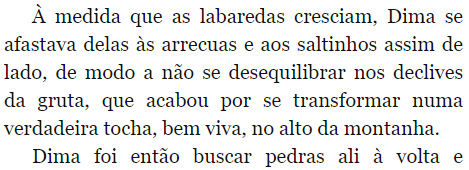 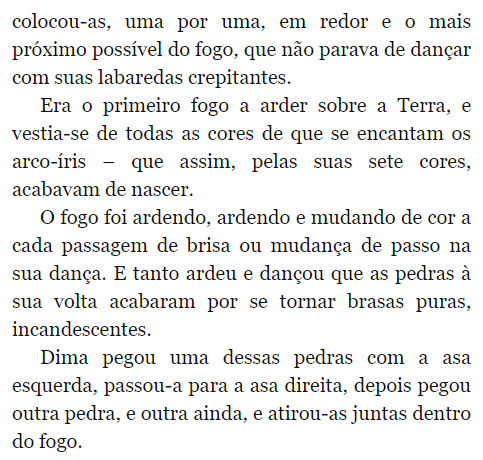 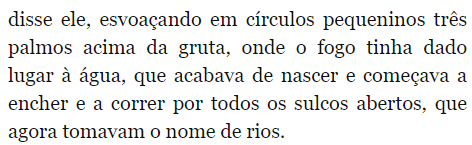 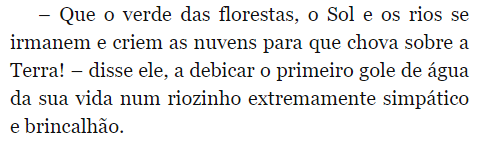 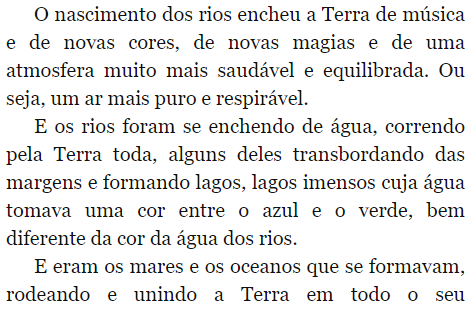 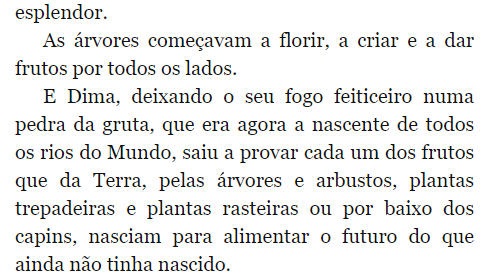 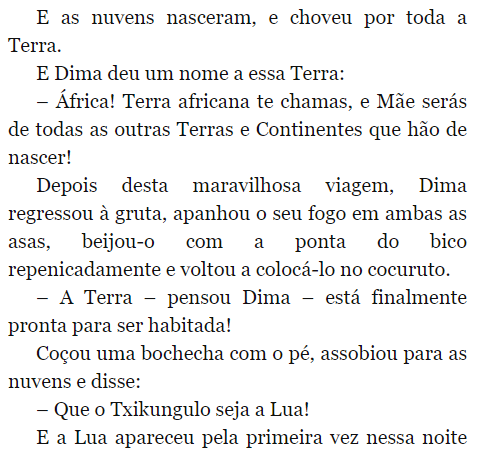 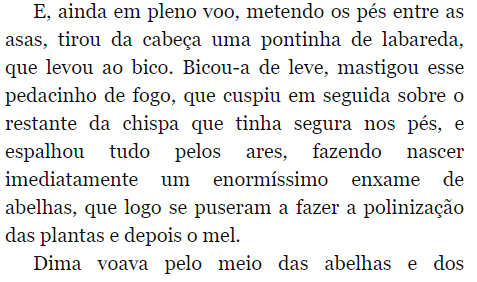 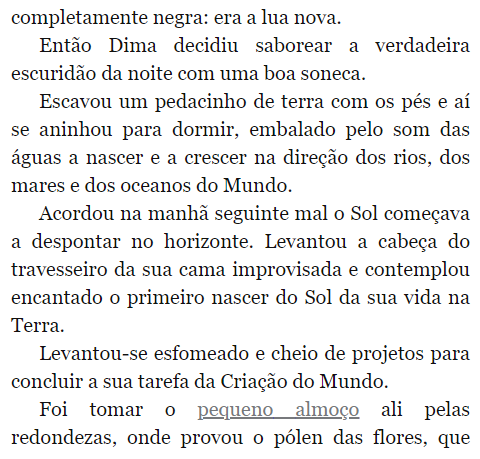 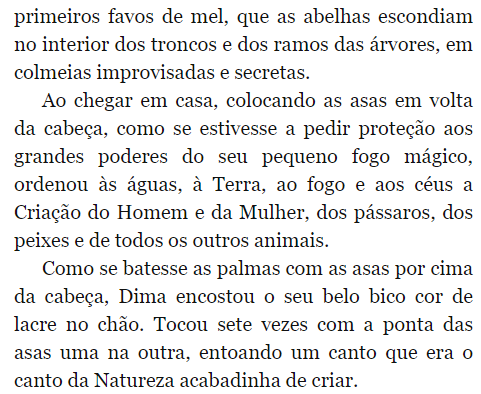 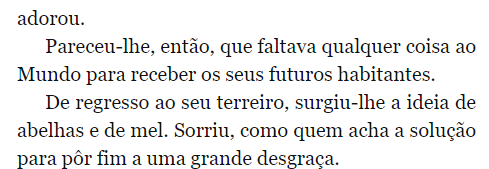 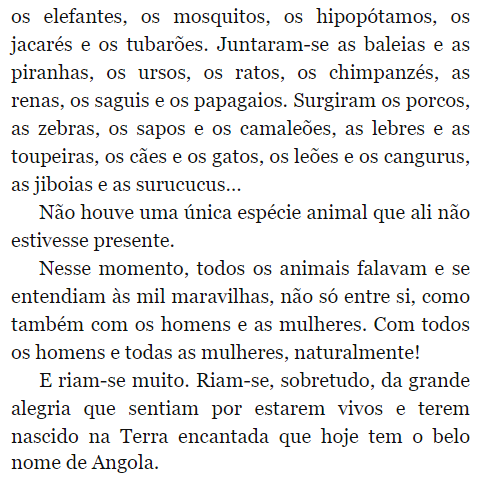 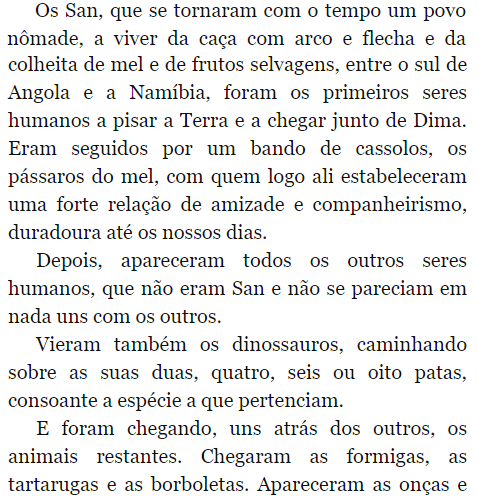 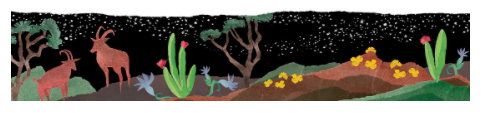 PROPOSTA: 	A história que acabamos de ler ressalta a importância dos contos, orais e escritos, para a cultura de um povo, neste caso dos povos africanos. No Brasil, essa cultura teve e tem grande influencia pois inspira poetas, músicas, dançarinos, estudiosos mestres, e contadores de histórias.	Represente como ficou o mundo de acordo com a história lida. 	Escolha uma das atividades: Desenhe e pinte o cenário depois da criação. Recorte e cole imagens de revistas ou jornais para montar o cenário depois da criação. Não se esqueça de apresentar o título do trabalho e sua assinatura. Bom trabalho!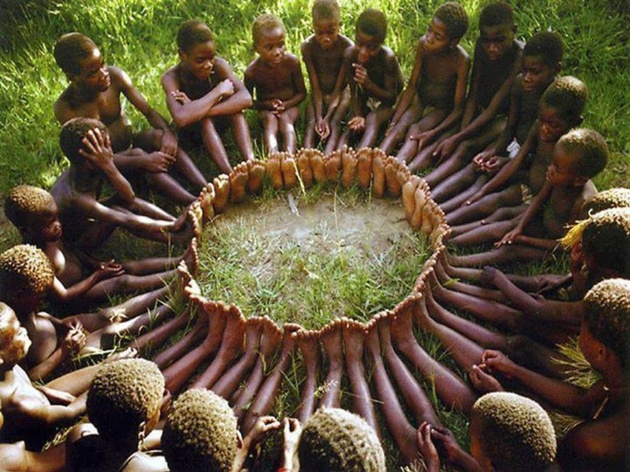 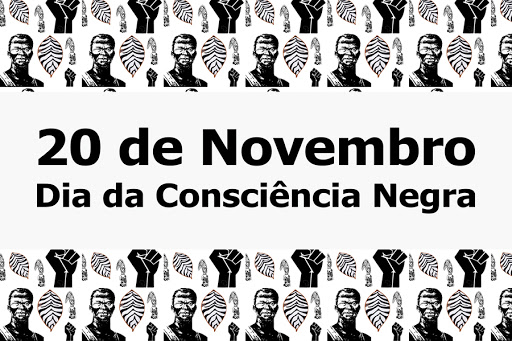 